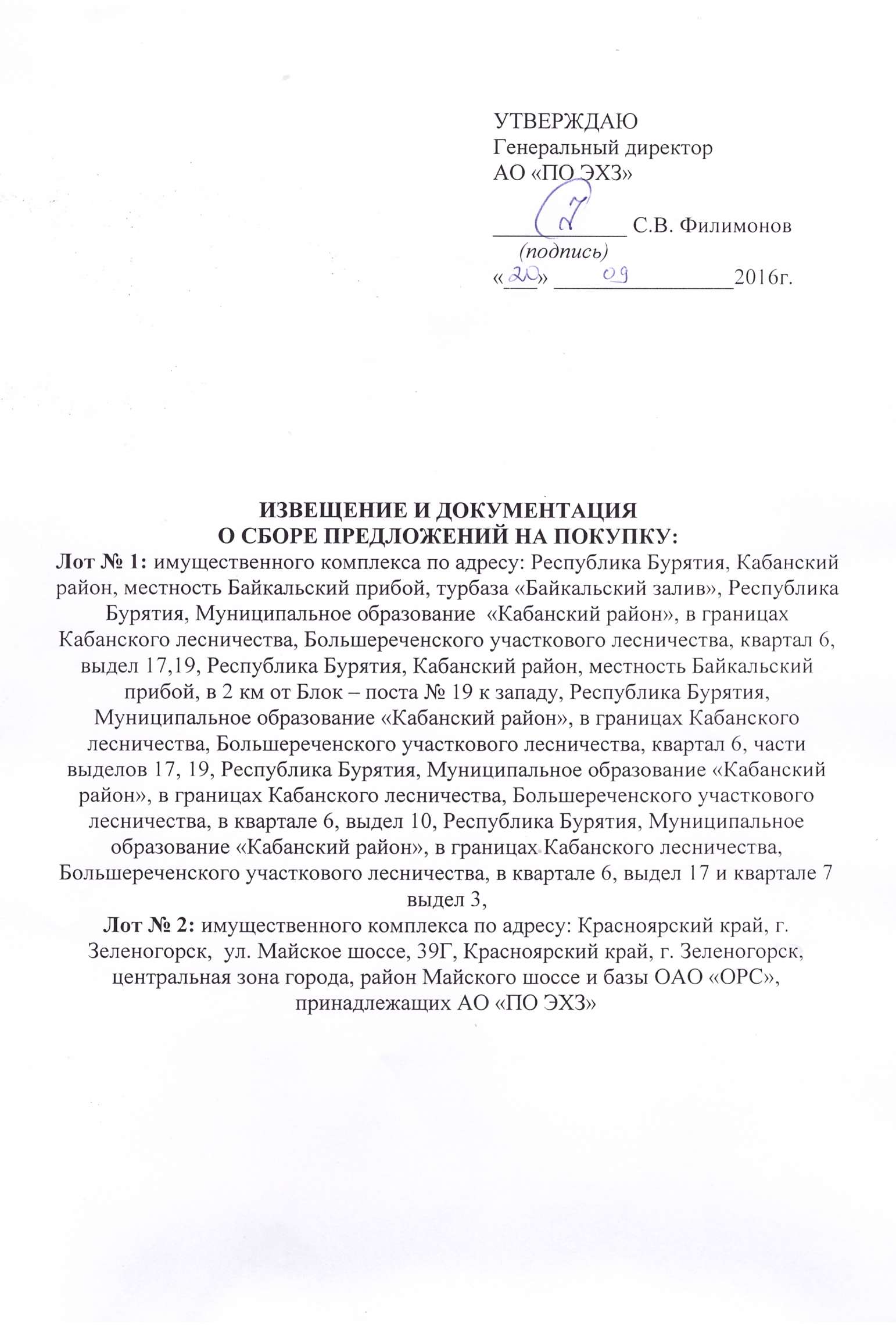 СодержаниеИзвещение о СБОРЕ ПРЕДЛОЖЕНИЙ	31.	Общие положения	61.1.	Информация о процедуре сбора предложений.	61.2.	Документы для ознакомления.	151.3.	Разъяснение положений Документации/извещения о сборе предложений, внесение изменений в Документацию/извещение о сборе предложений.	151.4.	Затраты на участие в процедуре.	161.5.	Отказ от проведения процедуры.	162.	Порядок подачи заявок на участие в проЦЕДУРЕ	162.1.	Требования к участнику процедуры.	162.2.	Документы, составляющие заявку на участие в процедуре.	162.3.	Подача заявок на участие в процедуре.	182.4.	Изменение заявок на участие в процедуре.	192.5.	Опоздавшие заявки на участие в процедуре.	193.	ОПРЕДЕЛЕНИЕ УСЛОВИЙ НАИЛУЧШЕГО ПРЕДЛОЖЕНИЯ ПО ИТОГАМ СБОРА ПРЕДЛОЖЕНИЙ	19Приложение 1. Форма №1	22Приложение 2. Форма №2	24Приложение 3. Форма №3	25Извещение о СБОРЕ ПРЕДЛОЖЕНИЙ
Остальные более подробные условия содержатся в документации, являющейся неотъемлемым приложением к данному извещению. ОБЩИЕ ПОЛОЖЕНИЯИнформация о процедуре сбора предложений.Настоящая документация является приложением к Извещению о сборе предложений, дополняет, уточняет и разъясняет его.Форма и тип процедуры сбора предложений, источники информации, сведения о собственнике (представителе) имущества, организаторе указаны в Извещении о сборе предложений.Начальная (минимальная) цена собственником имущества не устанавливается.Осмотр Имущества проводится Организатором по согласованию заинтересованного лица с представителем Организатора за один день до предполагаемой даты осмотра.Наименование, состав и характеристика имущества (в том числе сведения о земельных участках и правах на них):Лот № 1: имущественный комплекс, расположенный по адресу: Республика Бурятия, Кабанский район, местность Байкальский прибой, турбаза «Байкальский залив», Республика Бурятия, Муниципальное образование  «Кабанский район», в границах Кабанского лесничества, Большереченского участкового лесничества, квартал 6, выдел 17,19, Республика Бурятия, Кабанский район, местность Байкальский прибой, в 2 км от Блок – поста № 19 к западу, Республика Бурятия, Муниципальное образование «Кабанский район», в границах Кабанского лесничества, Большереченского участкового лесничества, квартал 6, части выделов 17, 19, Республика Бурятия, Муниципальное образование «Кабанский район», в границах Кабанского лесничества, Большереченского участкового лесничества, в квартале 6, выдел 10, Республика Бурятия, Муниципальное образование «Кабанский район», в границах Кабанского лесничества, Большереченского участкового лесничества, в квартале 6, выдел 17 и квартале 7 выдел 3, в состав которого входят:Объекты недвижимого имущества, принадлежащие АО «ПО ЭХЗ» на праве собственности:Права аренды на земельные (лесные) участки:Земельные (лесные) участки являются собственностью Российской Федерации и предоставлены в долгосрочное пользование АО «ПО ЭХЗ» по договорам аренды лесных участков № 2-08 от 07.06.2008г., № 4-08 от 15.07.2008г., № 21-14 от 03.03.2014г., заключенным с Республиканским агентством лесного хозяйства.Объекты прочего (движимого) имущества, принадлежащие АО «ПО ЭХЗ» на праве собственности:Имущество продается одним лотом.Лот № 2: имущественный комплекс, расположенный по адресу: Красноярский край, г. Зеленогорск, ул. Майское шоссе, 39Г, Красноярский край, г. Зеленогорск, центральная зона города, район Майского шоссе и базы ОАО «ОРС», в состав которого входят следующие объекты, принадлежащие АО «ПО ЭХЗ» на праве собственности:Имущество продается одним лотом.В отношении здания склада № 31 существуют обременения: 16,7 кв.м. в виде аренды по договору, действие которого считается возобновленным на неопределенный срок,253,9 кв.м. в виде аренды по договору, заключенному на срок до 27.02.2017г.,327,6 кв.м. в виде аренды по договору, действие которого считается возобновленным на неопределенный срок,158,6 кв.м. в виде аренды по договору, заключенному на срок до 25.03.2017г.,277,7 кв.м. в виде аренды по договору, действие которого считается возобновленнмы на неопределенный срок,71,2 кв.м. в виде аренды по договору, заключенному на срок до 25.03.2017г.Документы для ознакомления.1.2.1.	С документами, необходимыми для подачи заявки на участие в процедуре сбора предложений, можно ознакомиться на официальном сайте Организатора, а также по рабочим дням в период срока подачи заявок по адресу Организатора.1.2.2.	Документация находится в открытом доступе, начиная с даты размещения извещения о сборе предложений в информационно-телекоммуникационной сети «Интернет» на официальном сайте Организатора.1.2.3. Единственным официальным источником информации является сайт АО «ПО ЭХЗ». Претенденты самостоятельно должны отслеживать опубликованные на таком сайте разъяснения и изменения Документации.1.3.	 Разъяснение положений Документации/извещения о сборе предложений, внесение изменений в Документацию/извещение о сборе предложений.1.3.1.	Любое заинтересованное лицо (Претендент) в течение срока приема заявок на участие в процедуре сбора предложений, но не позднее 5 (пяти) рабочих дней до даты окончания срока приема заявок, вправе направить запрос о разъяснении положений настоящей Документации/извещения о сборе предложений в адрес Организатора.1.3.2.	Организатор в течение 3 (трех) рабочих дней со дня поступления такого запроса размещает на своем сайте ответ с указанием предмета запроса, без ссылки на лицо, от которого поступил запрос. Если организатор не успел разместить ответ на запрос за 3 (три) рабочих дня до истечения срока подачи заявок на участие в процедуре, то организатор переносит окончательный срок подачи заявок на участие в процедуре сбора предложений на количество дней задержки.1.3.3.	В настоящую Документацию/извещение о сборе предложений могут быть внесены изменения не позднее, чем за 5 (пять) рабочих дней до даты окончания подачи заявок на участие в процедуре сбора предложений. 1.3.4.	В течение одного дня с даты принятия указанного решения об изменении  Документации и (или) извещения, информация об этом публикуется и размещается Организатором на сайте АО «ПО ЭХЗ». При этом срок подачи заявок на участие в процедуре сбора предложений должен быть продлен таким образом, чтобы с даты размещения внесенных изменений в извещение о сборе предложений до даты окончания подачи заявок на участие в процедуре он составлял не менее 5 (пяти) рабочих дней.Затраты на участие в процедуре.1.4.1.	Претендент самостоятельно несет все затраты, связанные с подготовкой и подачей заявки на участие в процедуре сбора предложений. Организатор не несет обязанностей или ответственности в связи с такими затратами.1.4.2.	Претенденту рекомендуется получить все сведения, которые могут быть ему необходимы для подготовки заявки на участие в процедуре сбора предложений.Отказ от проведения процедуры.1.5.1.	Организатор вправе отказаться от проведения процедуры сбора предложений не позднее, чем за 3 (три) дня до дня рассмотрения заявок на участие в процедуре, указанного в Извещении о сборе предложений.1.5.2.	Извещение об отказе от проведения процедуры сбора предложений опубликовывается на сайте в сети «Интернет», указанном в п. 7.1. Извещения о сборе предложений. Представитель Организатора в течение 2 (двух) дней с даты принятия решения об отказе от проведения процедуры сбора предложений обязан известить Претендентов подавших заявки на участие в процедуре сбора предложений, об отказе от проведения процедуры.Порядок подачи заявок на участие в проЦЕДУРЕТребования к участнику процедуры.Участник процедуры сбора предложений должен обладать гражданской правоспособностью в полном объеме, а юридическое лицо в том числе:быть зарегистрированным в качестве юридического лица в установленном в Российской Федерации порядке (для российских участников – юридических лиц);не находиться в процессе ликвидации или банкротства и не быть признанным по решению арбитражного суда несостоятельным (банкротом);не являться организацией, на имущество которой наложен арест по решению суда, административного органа и (или) экономическая деятельность которой, приостановлена.Документы, составляющие заявку на участие в процедуре.Для целей настоящей Документации под заявкой на участие в процедуре понимается представление Претендентом следующих документов.Для юридических лиц:Заявки (Форма № 1).Полученной не ранее чем за один месяц до дня размещения извещения о процедуре сбора предложений на официальном сайте АО «ПО ЭХЗ» - www.ecp.ru выписки из единого государственного реестра юридических лиц или нотариально заверенной копии такой выписки.Документа, подтверждающего полномочия лица на осуществление действий от имени Претендента - юридического лица (копия решения о назначении или об избрании или приказа о назначении физического лица на должность, в соответствии с которым такое физическое лицо обладает правом действовать от имени Претендента без доверенности) (далее – руководитель). В случае если от имени Претендента действует иное лицо, заявка на участие в процедуре должна содержать также доверенность на осуществление действий от имени Претендента, заверенную печатью и подписанную руководителем Претендента (для юридических лиц) или уполномоченным этим руководителем лицом, либо нотариально заверенную копию такой доверенности. В случае если указанная доверенность подписана лицом, уполномоченным руководителем Претендента, заявка на участие в процедуре сбора предложений должна содержать также документ, подтверждающий полномочия такого лица.Заверенных Претендентом или нотариально копий учредительных документов (устав, положение и т.п.), копий свидетельств о регистрации юридического лица и о его постановке на учет в налоговом органе, копии решения/распоряжения или иного документа о назначении руководителя (другого лица, имеющего право действовать от имени Претендента без доверенности);Выписки из реестра акционеров (для Претендента, имеющего организационно-правовую форму акционерного общества)/ выписки из списка участников (для Претендента, имеющего организационно-правовую форму общества с ограниченной ответственностью) содержащую сведения обо всех акционерах/участниках, выданную не ранее, чем за один месяц до дня опубликования извещения;Заявления о ненахождении Претендента в процессе ликвидации (для юридического лица), о неприменении в отношении Претендента - юридического лица, индивидуального предпринимателя  процедур, применяемых в деле о банкротстве, об отсутствии решения о приостановлении деятельности Претендента в порядке, предусмотренном Кодексом Российской Федерации об административных правонарушениях;Копий бухгалтерской отчетности за последний отчетный период, включающих бухгалтерский баланс и отчет о прибылях и убытках (формы №1 и 2);Сведений в отношении всей цепочки собственников и руководителей, включая бенефициаров (в том числе конечных) (Форма №3); Описи представленных документов, соответствующе оформленной (подпись, печать) Претендентом или его уполномоченным представителем (Форма №2).Для физических лиц:Заявки (Форма №1).Копии паспорта Претендента и его уполномоченного представителя.Нотариально удостоверенной доверенности (оригинал и копия) на лицо, имеющее право действовать от имени Претендента, если заявка подается представителем Претендента.Для физических лиц, являющихся индивидуальными предпринимателями - полученной не ранее чем за один месяц до дня размещения извещения о проведении процедуры сбора предложений на официальном сайте АО «ПО ЭХЗ» -www.ecp.ru  выписки из единого государственного реестра индивидуальных предпринимателей или нотариально заверенной копии такой выписки.Заявления об отсутствии решения арбитражного суда о признании Претендента – индивидуального предпринимателя банкротом и об открытии конкурсного производства, об отсутствии решения о приостановлении деятельности Претендента в порядке, предусмотренном Кодексом Российской Федерации об административных правонарушениях.Описи представленных документов, соответствующе оформленнаой (подпись, печать) Претендентом или его уполномоченным представителем (Форма № 2).Документы в части их оформления и содержания должны соответствовать требованиям действующего законодательства Российской Федерации и настоящей Документации. Все документы, имеющие отношение к заявке, должны быть написаны на русском языке. В случае предоставления в составе заявки документов на иностранном языке, к ним должен быть приложен должным образом заверенный перевод на русский язык, в необходимом случае документы должны быть апостилированы.В случае если представленные документы содержат помарки, подчистки, исправления и т.п., последние должны быть заверены подписью уполномоченного лица Претендента и проставлением печати Претендента - юридического лица, индивидуального предпринимателя, либо подписью Претендента – физического лица.Все документы должны быть прошиты, скреплены печатью Претендента (для юридического лица), заверены подписью уполномоченного лица Претендента, а также иметь сквозную нумерацию.Подача заявок на участие в процедуре. Заявка должна быть подана до истечения срока, указанного в извещении о сборе предложений. Заявка и все документы, входящие в состав заявки, должны быть поданы в письменной форме по адресу Организатора на бумажном носителе либо в электронной форме на адрес электронной почты: okus@ecp.ru.Все документы, входящие в состав заявки, поданной в электронном виде, должны быть представлены в отсканированном виде в формате pdf в черно-белом либо сером цвете, обеспечивающем сохранение всех аутентичных признаков подлинности (качество - не менее 200 точек на дюйм, а именно: графической подписи лиц, печати, штампом, печатей (если приемлемо)). Размер файла не должен превышать 10 Мб.Каждый отдельный документ должен быть отсканирован и загружен и направлен в виде отдельного файла. Количество файлов должно соответствовать количеству документов, направляемых участником, а наименование файлов должно позволять идентифицировать документ и количество страниц в документе (например: Накладная 245 от 02032009 3л.pdf).Допускается размещение документов, сохраненных в архивах, при этом, направление архивов, разделенных на несколько частей, открытие каждой из которых по отдельности невозможно, не допускается.Заявки на участие в процедуре сбора предложений регистрируются Организатором. Каждой заявке Претендента присваивается  номер с указанием даты и времени ее получения. Организатор не несет ответственности, если заявка, отправленная на электронный адрес  Организатора, по техническим причинам не получена или получена по истечении срока приема заявок.Изменение и отзыв заявки на участие в процедуре.Претендент, подавший заявку на участие в процедуре сбора предложений,  вправе изменить или отозвать свою заявку на участие в процедуре сбора предложений в любое время после ее подачи, но до истечения срока окончания подачи заявок на участие в процедуре сбора предложений.Опоздавшие заявки на участие в процедуре.У Претендентов отсутствует возможность подать заявку на участие в сборе предложений  после окончания срока подачи заявок на участие в данной процедуре.Определение условий наилучшего предложения по итогам сбора предложений 3.1. Претенденты направляют свои предложения об условиях покупки имущества в адрес, указанный в извещении о сборе предложений. Предложения должны содержать следующие условия покупки:Цену покупки.График платежей в случае рассрочки в процентах от цены покупки (первый платеж не может составлять менее 20% от цены покупки).Вид обеспечения гарантии полной оплаты в случае рассрочки (независимая гарантия/залог).3.2. При необходимости Организатор имеет право продлевать срок окончания приема предложений, установленный в извещении о сборе предложений, с уведомлением всех участников в порядке п.1.3. Документации.3.3.Организатор вправе отказать в приеме заявки с предложением в случае, если:3.3.1. Заявка предоставлена лицом, не уполномоченным претендентом 
на осуществление таких действий.3.3.2. Не представлены документы, предусмотренные извещением о сборе предложений, либо они оформлены ненадлежащим образом.3.3.3. В предложении не указаны все необходимые условия покупки 
в соответствии с п. 3.1 настоящего Извещения.3.3.4. По результатам ранее проведенной процедуры продажи имущества, указанного в п. 2.1. Извещения о сборе предложений,  претендент, являясь победителем процедуры, уклонился или отказался от подписания протокола об итогах процедуры и/или договора купли-продажи имущества.3.3.5. Предоставленные документы не подтверждают права претендента быть покупателем имущества в соответствии с законодательством Российской Федерации.3.3.6. Заявка о приобретении имущества поступила после срока, указанного в извещении о сборе предложений, и при этом ранее в установленные сроки поступили иные заявки.3.4. Решение о признании претендента участником процедуры сбора предложений либо в отказе в допуске претендента к участию в процедуре оформляется протоколом приема заявок.3.5. В протоколе приема заявок приводится перечень принятых заявок с указанием даты и времени подачи заявки, наименований (имен) претендентов, наименования (имена) претендентов, признанных участниками процедуры, а также наименования (имена) претендентов, которым отказано в допуске к участию в процедуре с указанием оснований отказа.3.6. Претенденты, признанные участниками процедуры, и претенденты, не допущенные к участию в процедуре, уведомляются о принятом решении не позднее следующего рабочего дня с момента оформления данного решения протоколом приема заявок путем вручения им или их полномочным представителям под расписку соответствующего уведомления либо направления такого уведомления по почте заказным письмом или иными средствами связи.3.7. Наилучшее предложение определяется в следующем порядке:3.7.1. При принятии нескольких предложений: предложения c рассрочкой платежа сравниваются между собой и с предложениями без рассрочки платежа по NPV со ставкой дисконтирования, определяемой в соответствии со сценарными условиями Госкорпорации «Росатом». Наилучшим является предложение, NPV которого выше NPV остальных предложений.3.7.2. Формула расчета NPV наилучшего предложения: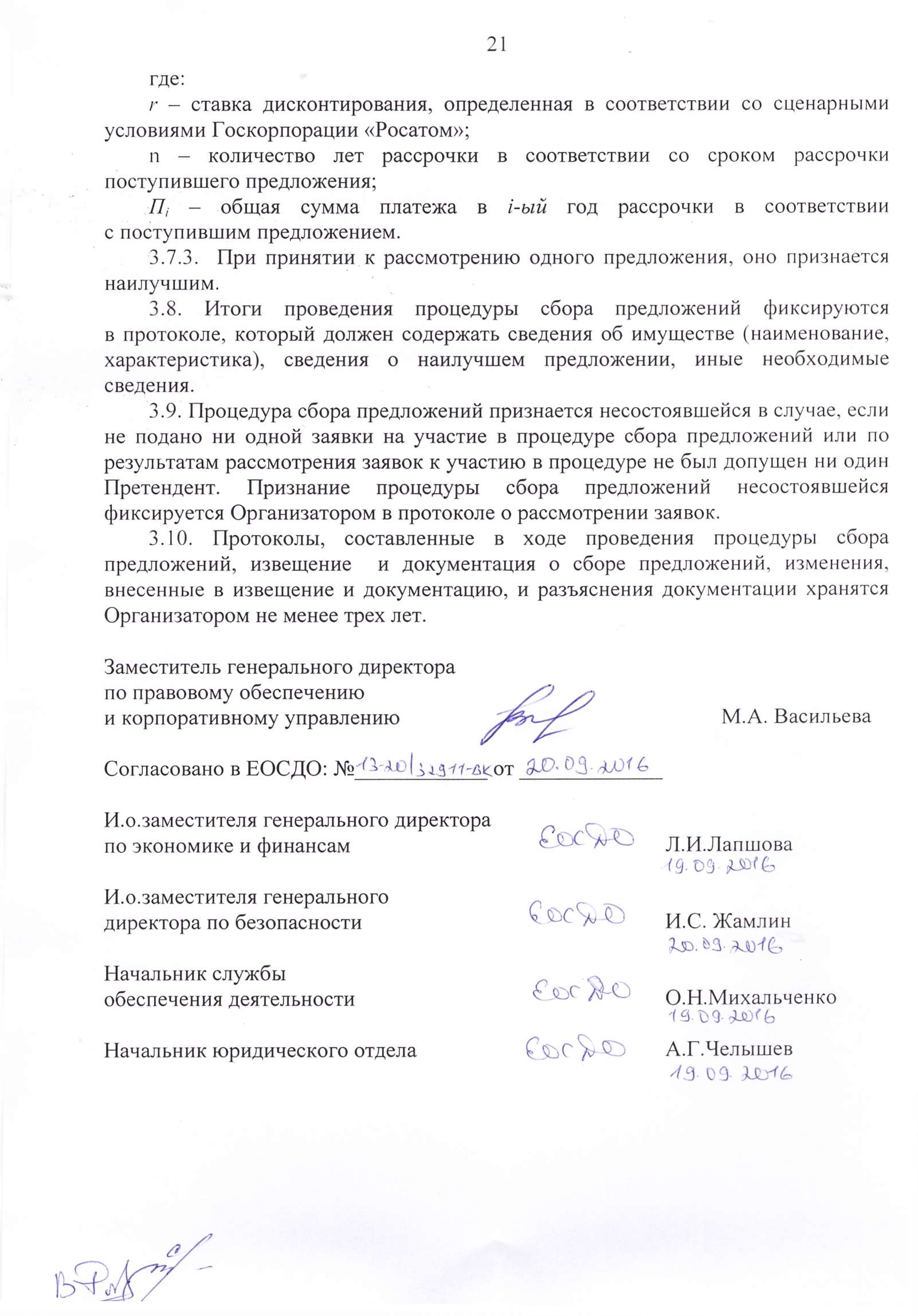                                                                 Форма № 1Ф.И.О., адрес, контакты  для физ/лицЗАЯВКА на участие в процедуре сбора предложений на покупку:указать наименование и адрес лота«___» _____________ _____ г._________________________________________________________________(полное наименование юридического лица или фамилия, имя, отчество, и паспортные данные физического лица, подающего заявку) 
далее именуемый «Претендент», в лице _______________________________,					 (фамилия, имя, отчество, должность)действующего на основании ________________________, принимая решение об участии в процедуре сбора предложений на покупку: _____ (указать наименование и адрес лота) предлагаем следующие условия покупки:Цена покупки:______________(________указать сумму прописью) рублей.2)  График платежей (в случае рассрочки): _________________________________ (указать в процентах от цены покупки (первый платеж не может составлять менее 20% от цены покупки)).Вид обеспечения гарантии полной оплаты в случае рассрочки _____________________________ (указать: независимая гарантия либо залог). (Для юридических лиц) Настоящим подтверждаем, что против ____(наименование Претендента)______ не проводится процедура ликвидации, не принято арбитражным судом решения о признании ___(наименование Претендента)____ банкротом, деятельность ______(наименование Претендента)____ не приостановлена, на имущество не наложен арест по решению суда, административного органа.Настоящим даем свое согласие и подтверждаем получение нами всех требуемых в соответствии с действующим законодательством Российской Федерации (в том числе о персональных данных) согласий всех упомянутых в Сведениях о цепочке собственников, включая бенефициаров (в том числе конечных) формы 3 Документации, заинтересованных или причастных к данным сведениям лиц на обработку предоставленных сведений Организатором, а также на раскрытие Организатором сведений, полностью или частично, компетентным органам государственной власти (в том числе Федеральной налоговой службе Российской Федерации, Минэнерго России, Росфинмониторингу, Правительству Российской Федерации) и последующую обработку данных сведений такими органами.(Для физических лиц) Настоящим даю свое согласие на обработку Организатором предоставленных сведений о персональных данных, а также на раскрытие сведений, полностью или частично, компетентным органам государственной власти и последующую обработку данных сведений такими органами.Мы (я) уведомлены(н) и согласны(ен) с условием, что в случае предоставления нами (мною) недостоверных сведений нам (мне) может быть отказано в приеме.Со сведениями, изложенными в извещении о проведении процедуры сбора предложений и документации, ознакомлены(н) и согласны (н).К настоящей заявке прилагаются по описи следующие документы:1. ___________________2. ___________________Адрес Претендента:________________________________________________________________________________________/________________Должность руководителя участникаПодпись / расшифровка подписи(его уполномоченного представителя)М.П.Форма №2ФОРМА ОПИСИ ДОКУМЕНТОВ, ПРЕДСТАВЛЯЕМЫХ ДЛЯ 
УЧАСТИЯ В СБОРЕ ПРЕДЛОЖЕНИЙОПИСЬ ДОКУМЕНТОВ,представляемых к заявке на участие в процедуре сбора предложений на покупку__________ (указать наименование и адрес лота)Настоящим ___ (наименование/ФИО Претендента)_____ подтверждаем (ю), что для участия в сборе предложений нами (мною) направляются нижеперечисленные документы:Подпись Претендента (его уполномоченного представителя)  _____________/________/									                     М.П.Форма №3Сведения о цепочке собственников, 
включая бенефициаров (в том числе конечных)Претендент: ________________________________________________________                                                                                 (наименование) _________________________________	_______		_____________________________(Подпись уполномоченного представителя)		(Имя и должность подписавшего)М.П.ИНСТРУКЦИИ ПО ЗАПОЛНЕНИЮДанные инструкции не следует воспроизводить в документах, подготовленных Претендентом.Форма сведений о цепочке собственников, включая бенефициаров изменению не подлежит. Все сведения и документы обязательны к предоставлению. Таблица должна быть представлена Претендентом в двух форматах *.pdf и *.xls;В столбце 2 Участнику необходимо указать ИНН. В случае если контрагент российское юридическое лицо указывается 10-значный код. В случае если контрагент российское физическое лицо (как являющееся, так и не являющееся индивидуальным предпринимателем) указывается 12-тизначный код. В случае если контрагент - иностранное юридическое или физическое лицо в графе указывается «отсутствует».В столбце 3 Участнику необходимо указать ОГРН. Заполняется в случае, если контрагент - российское юридическое лицо (13-значный код). В случае если контрагент российское физическое лицо в качестве индивидуального предпринимателя (ИП), указывается ОГРНИП (15-тизначный код). В случае если контрагент - российское физическое лицо, иностранное физическое или юридическое лицо в графе указывается «отсутствует».В столбце 4 Претендентом указывается организационная форма аббревиатурой и наименование контрагента (например, ООО, ФГУП, ЗАО и т.д.). В случае если контрагент - физическое лицо указывается ФИО.В столбце 5 Участнику необходимо указать код ОКВЭД. В случае если контрагент российское юридическое лицо и индивидуальный предприниматель указывается код, который может состоять из 2-6 знаков, разделенных через два знака точками. В случае если контрагент российское физическое лицо, иностранное физическое или юридическое лицо в графе указывается «отсутствует».Столбец 6 заполняется в формате Фамилия Имя Отчество, например Иванов Иван Степанович.Столбец 7 заполняется в формате серия (пробел) номер, например 5003 143877. Для иностранцев допускается заполнение в формате, отраженном в национальном паспорте.Столбцы 9, 10 заполняются в порядке, установленном пунктами 4, 5 настоящей инструкции. В столбце 11 указывается организационная форма аббревиатурой и наименование контрагента (например, ООО, ФГУП, ЗАО и т.д.). В случае если собственник физическое лицо указывается ФИО. Так же, при наличии информации о руководителе юридического лица – собственника контрагента, указывается ФИО полностью.Столбец 12 заполняется в формате географической иерархии в нисходящем порядке, например, Тула, ул. Пионеров, 56-89.Столбец 13 заполняется в порядке, установленном пунктом 9 настоящей инструкции.В столбце 14 указывается, какое отношение имеет данный субъект к вышестоящему звену в цепочке "контрагент - бенефициар".В столбце 15 указываются юридический статус и реквизиты подтверждающих документов, например учредительный договор от 23.01.2008. Подтверждающие документы должны быть приложены к таблице.Форма проведения сбора предложенийФорма проведения сбора предложенийФорма проведения сбора предложенийТип процедуры:Сбор предложений (заявок) об условиях покупки. Данная процедура не является процедурой продажи или проведения торгов и не является офертой или публичной офертой. Начальная (минимальная) цена не устанавливается.Форма (состав участников):открытыйСпособ подачи предложений о цене:открытыйСведения об имуществеСведения об имуществеСведения об имуществеИмущество: Лот № 1: имущественный комплекс – турбаза «Байкальский залив» по адресу: Республика Бурятия, Кабанский район, местность Байкальский прибой, турбаза «Байкальский залив», Республика Бурятия, Муниципальное образование  «Кабанский район», в границах Кабанского лесничества, Большереченского участкового лесничества, квартал 6, выдел 17,19, Республика Бурятия, Кабанский район, местность Байкальский прибой, в 2 км от Блок – поста № 19 к западу, Республика Бурятия, Муниципальное образование «Кабанский район», в границах Кабанского лесничества, Большереченского участкового лесничества, квартал 6, части выделов 17, 19, Республика Бурятия, Муниципальное образование «Кабанский район», в границах Кабанского лесничества, Большереченского участкового лесничества, в квартале 6, выдел 10, Республика Бурятия, Муниципальное образование «Кабанский район», в границах Кабанского лесничества, Большереченского участкового лесничества, в квартале 6, выдел 17 и квартале 7 выдел 3 (1 земельный участок, 18 зданий, 3 сооружения, права аренды на 3 земельных (лесных) участка, 243 единицы прочего (движимого) имущества).  Имущество продается одним лотом.Полное описание имущественного комплекса, в том числе, перечень объектов, основные характеристики, информация о праве с указанием реквизитов документов, указаны в п.1.1.5. Документации о сборе предложений (в разделе «Общие положения»). Лот № 2: имущественный комплекс складского назначения по адресу: Красноярский край, г. Зеленогорск,    ул. Майское шоссе, 39Г, Красноярский край, г. Зеленогорск, центральная зона города, район Майского шоссе и базы ОАО «ОРС» (1 земельный участок, 1 здание, 5 единиц прочего (движимого) имущества). Имущество продается одним лотом.Полное описание имущественного комплекса, в том числе, перечень объектов, основные характеристики, информация о праве с указанием реквизитов документов, указаны в п.1.1.5. Документации о сборе предложений (в разделе «Общие положения»).  Информация о собственникеИнформация о собственникеИнформация о собственникеНаименованиеАкционерное общество «Производственное объединение «Электрохимический завод» (АО «ПО ЭХЗ»).Место нахождения:663690, Россия, Красноярский край, г. Зеленогорск, ул. Первая Промышленная, дом 1.Почтовый адрес:663690, Россия, Красноярский край, г. Зеленогорск, ул. Первая Промышленная, дом 1.Адрес электронной почты:okus@ecp.ruКонтактные лица:Фогель Вера Викторовна, тел.: (39169) 9-36-14;Касяшникова Оксана Сергеевна, тел.: 8 (39169) 9-25-42;Ивашина Елена Николаевна, тел.: 8 (39169) 9-22-25;Исаева Ольга Валериевна, тел.: 8 (39169) 9-24-92Организатор сбора предложенийОрганизатор сбора предложенийОрганизатор сбора предложенийОтветственное лицо за проведение сбора предложений (далее - Организатор):Ведущий специалист по корпоративному управлению отдела корпоративного управления и собственности АО «ПО ЭХЗ» - Фогель Вера ВикторовнаМесто нахождения:663690, Россия, Красноярский край, г. Зеленогорск, ул. Первая Промышленная, дом 1.Почтовый адрес:663690, Россия, Красноярский край, г. Зеленогорск, ул. Первая Промышленная, дом 1.Адрес электронной почты:okus@ecp.ruКонтактные лица:Фогель Вера Викторовна, тел.: (39169) 9-36-14Срок и порядок подачи предложенийСрок и порядок подачи предложенийСрок и порядок подачи предложенийДата и время начала приема предложений:09:00 часов (время местное) 21.09.2016г.Дата и время завершения приема предложений:09:00 часов (время местное) 21.10.2016г.Порядок подачи:Предложения принимаются отделом корпоративного управления и собственности АО «ПО ЭХЗ» в письменной форме по адресу: Красноярский край, г. Зеленогорск, ул. Первая Промышленная, д. 1, и в электронной форме на адрес электронной почты okus@ecp.ru.Претенденты направляют свои предложения об условиях покупки имущества, которые должны содержать:- цену покупки.- график платежей в случае рассрочки в процентах от цены покупки (первый платеж не может составлять менее 20% от цены покупки).- вид обеспечения гарантии полной оплаты в случае рассрочки (независимая гарантия, залог).Перечень документов, которые должны быть приложены к предложению, изложен в п. 2.2. Документации.Сроки рассмотрения предложенийСроки рассмотрения предложенийСроки рассмотрения предложенийВремя и дата рассмотрения предложений:15:00 часов (время местное) 21.10.2016г.Порядок ознакомления с документациейПорядок ознакомления с документациейПорядок ознакомления с документациейМесто размещения в сети «Интернет»:В информационно-телекоммуникационной сети «Интернет» по адресу АО «ПО ЭХЗ» - www.ecp.ru.Информационное сообщение о проведении процедуры сбора предложений также опубликовано в печатных изданияхПорядок ознакомления с документацией:В сети «Интернет» - в любое время с даты размещения.По адресу Организатора - с 09:00 часов (время местное) 21.09.2016г. по 09:00 часов (время местное) 21.10.2016г. в рабочие дни (с 09:00 до 16:00 часов, обед с 13:00 до 13:45 часов (время местное)).1.1Коттедж № 1А, назначение: нежилое, 1-этажный, общая площадь 452,3 кв.м., литер: Ф, год постройки - 2004, материал стен - брус, расположенный по адресу: Республика Бурятия, Кабанский район, местность Байкальский прибой, Турбаза Байкальский залив, (свидетельство о государственной регистрации права серии 03-АА № 452627 от 05.11.2008).1.2.Коттедж № 4, назначение: нежилое, 2-этажный, общая площадь 154,5 кв.м, литер: С, год постройки – 1986, материал стен – брус, расположенный по адресу:  Республика Бурятия, Кабанский район, местность Байкальский прибой, Турбаза Байкальский залив, (свидетельство о государственной регистрации права серии 03-АА № 452629 от 05.11.2008).1.3Коттедж № 7, назначение: нежилое, 2-этажный, общая площадь 255,9 кв.м,  литер: Т, год постройки – 2007, материал стен – брус, расположенный по адресу: Республика Бурятия, Кабанский район, местность Байкальский прибой, Турбаза Байкальский Залив, (свидетельство о государственной регистрации права серии 03-АА № 452641 от 03.11.2008).1.4.Здание (склад), назначение: нежилое, 1-этажное, общая площадь 126,7 кв.м., литер: А, год постройки – 2002, материал стен – металл с утеплителем, расположенное по адресу: Республика Бурятия, Кабанский район,  местность Байкальский прибой, Турбаза Байкальский залив, (свидетельство о государственной регистрации права серии 03-АА № 452653 от 03.11.2008).1.5.	Здание (сторожка), назначение: нежилое, 1-этажное, общая площадь 3,2 кв.м, литер: В, год постройки – 2002, материал стен – металл с утеплителем, расположенное по адресу: Республика Бурятия, Кабанский район, местность Байкальский прибой, Турбаза Байкальский залив, (свидетельство о государственной регистрации права серии 03-АА № 452647 от 03.11.2008).1.6.Здание (эллинг), назначение: нежилое, 1-этажное, общая площадь 126,7 кв.м, литер: Б, год постройки – 2002, материал стен – металл, расположенное по адресу: Республика Бурятия, Кабанский район,  местность Байкальский прибой, Турбаза Байкальский залив, (свидетельство о государственной регистрации права серии 03-АА № 452646 от 03.11.2008).1.7.Здание (баня), назначение: нежилое, 1-этажное, общая площадь 87,4 кв.м,  литер: Г, год постройки – 2002, материал стен – брус, расположенное по адресу: Республика Бурятия, Кабанский район, местность Байкальский прибой, Турбаза Байкальский залив, (свидетельство о государственной регистрации права серии 03-АА № 452652 от 03.11.2008).1.8.Здание (туалет), назначение: нежилое, 1-этажное, общая площадь 41,4 кв.м, литер: Д, год постройки – 2002, материал стен – брус, расположенное по адресу: Республика Бурятия, Кабанский район, местность Байкальский прибой, Турбаза Байкальский залив, (свидетельство о государственной регистрации права серии 03-АА № 452648 от 03.11.2008).1.9.Коттедж на 8 номеров № 3А, назначение: нежилое, 2-этажный, общая площадь 152,5 кв.м, литер: К, год постройки – 2003, материал стен – брус, расположенный по адресу: Республика Бурятия, Кабанский район,  местность Байкальский прибой, Турбаза Байкальский залив, (свидетельство о государственной регистрации права серии 03-АА № 452643 от 03.11.2008).1.10.Коттедж на 8 номеров № 3Б, назначение: нежилое, 2-этажный, общая площадь 152,5 кв.м, литер: И, год постройки – 2003, материал стен – брус, расположенный по адресу: Республика Бурятия, Кабанский район,  местность Байкальский прибой, Турбаза Байкальский залив, (свидетельство о государственной регистрации права серии 03-АА № 452644 от 03.11.2008).1.11.Коттедж на 8 номеров № 3В, назначение: нежилое, 2-этажный, общая площадь 152,5 кв.м, литер: З, год постройки – 2003, материал стен – брус, расположенный по адресу: Республика Бурятия, Кабанский район,  местность Байкальский прибой, Турбаза Байкальский залив, (свидетельство о государственной регистрации права серии 03-АА № 452645 от 03.11.2008).1.12.Коттедж на 8 номеров № 3Г, назначение: нежилое, 2-этажный, общая площадь 152,5 кв.м., литер: Ж, год постройки – 2003, материал стен – брус, расположенный по адресу: Республика Бурятия, Кабанский район,  местность Байкальский прибой, Турбаза Байкальский залив, (свидетельство о государственной регистрации права серии 03-АА № 452650 от 05.11.2008).1.13.Коттедж на 2 номера № 2, назначение: нежилое, 2-этажный, общая площадь 175,2 кв.м, литер: Л, год постройки – 2003, материал стен – брус, расположенный по адресу: Республика Бурятия, Кабанский район,  местность Байкальский прибой, Турбаза Байкальский залив, (свидетельство о государственной регистрации права серии 03-АА № 452649 от 05.11.2008).1.14.Здание (коттедж с администрацией), назначение: нежилое, 3-этажный, общая площадь 285,7 кв.м, литер: Н, год постройки – 2003, материал стен – брус, расположенный по адресу: Республика Бурятия, Кабанский район, местность Байкальский прибой, Турбаза Байкальский залив, (свидетельство о государственной регистрации права серии 03-АА № 452622 от 05.11.2008).1.15.Здание столовой, назначение: нежилое, 2-этажное, общая площадь 714,9 кв.м, литер: П, год постройки – 2005, материал стен – кирпич, брус, расположенное по адресу:  Республика Бурятия, Кабанский район,  местность Байкальский прибой, Турбаза Байкальский залив, (свидетельство о государственной регистрации права серии 03-АА № 452631 от 05.11.2008).1.16.Коттедж на 10 номеров № 5, назначение: нежилое, 2-этажное, общая площадь 122,9 кв.м., литер: О, год постройки – 2004, материал стен – брус, расположенный по адресу: Республика Бурятия, Кабанский район,  местность Байкальский прибой, Турбаза Байкальский залив, (свидетельство о государственной регистрации права серии 03-АА № 452624 от 06.11.2008).1.17.Коттедж № 6, назначение: нежилое, 2-этажный, общая площадь 178,1 кв.м, литер: Р, год постройки – 2006, материал стен – брус, расположенный по адресу: Республика Бурятия, Кабанский район, местность Байкальский прибой, Турбаза Байкальский залив, (свидетельство о государственной регистрации права серии 03-АА № 452623 от 05.11.2008).1.18.Коттедж № 8, назначение: нежилое, 2-этажный, общая площадь 113,5 кв.м., литер: У, год постройки – 2007, материал стен – брус, расположенный по адресу: Республика Бурятия, Кабанский район, местность Байкальский прибой, Турбаза Байкальский Залив, (свидетельство о государственной регистрации права серии 03-АА № 452626 от 05.11.2008).1.19.Пирс, назначение: сооружение, нежилое, общая протяженность – 145 м, литер: М, год постройки – 2003, материал – железобетон, расположенный по адресу: Республика Бурятия, Кабанский район,  местность Байкальский прибой, Турбаза Байкальский залив, (свидетельство о государственной регистрации права серии 03-АА № 452625 от 05.11.2008).1.20.Водонапорная башня, назначение: нежилое, 1-этажная, общая площадь 31,4 кв.м, литер: Е, год постройки – 2003, материал стен – брус, расположенная по адресу: Республика Бурятия, Кабанский район, местность Байкальский прибой, Турбаза Байкальский залив, (свидетельство о государственной регистрации права серии 03-АА № 452630 от 05.11.2008).1.21.Очистное сооружение, назначение: производственное, общая площадь 160,7 кв.м., литер: Х, год постройки – 2008, материал стен – сэндвич – панели по металлическому каркасу, расположенное по адресу: Республика Бурятия, Кабанский район, в границах Кабанского лесничества, Большереченского участкового лесничества, квартал 6, выд. 17, 19, (свидетельство о государственной регистрации права серии 03-АА № 482600 от 06.01.2009).1.22.Земельный участок, кадастровый номер 03:09:760101:0047, разрешенное использование: для базы отдыха, категория земель – земли особо охраняемых территорий и объектов, общая площадь 14461 кв.м, расположенный по адресу: Республика Бурятия, Кабанский район, местность Байкальский прибой, в 2 км от Блок-поста № 19 к западу, (свидетельство о государственной регистрации права серии 03-АА № 452651 от 03.11.2008).2.1.Право аренды земельного (лесного) участка, кадастровый номер земельного участка 03:09:760101:234, адрес местоположения: Республика Бурятия, Муниципальное образование «Кабанский район», в границах Кабанского лесничества, Большереченского участкового лесничества, квартал 6, части выделов 17, 19, категория земель: земли лесного фонда, разрешенное использование: участок лесного фонда, общая площадь 6000 кв.м.2.2.3.2.	Право аренды земельного (лесного) участка, кадастровый номер земельного участка 03:09:760101:232, адрес местоположения: Республика Бурятия, Муниципальное образование «Кабанский район», в границах Кабанского лесничества, Большереченского участкового лесничества, в квартале 6, выдел 10, категория земель: земли лесного фонда, разрешенное использование:  участок лесного фонда, общая площадь 3000 кв.м.2.3.3.3.	Право аренды земельного (лесного) участка, кадастровый номер земельного участка 03:09:760101:233, адрес местоположения: Республика Бурятия, Муниципальное образование «Кабанский район», в границах Кабанского лесничества, Большереченского участкового лесничества, в квартале 6 выдел 17 и квартале 7 выдел 3, категория земель: земли лесного фонда, разрешенное использование:  участок лесного фонда, общая площадь 8700 кв.м.№ п/пНаименование движимого имуществаНаименование движимого имуществаИнвентарный номерЭлектронное табло Р-27 с выносом датчика на 300 мЭлектронное табло Р-27 с выносом датчика на 300 м9072885Оборудование установки водоподготовкиОборудование установки водоподготовки9072900Оснастка для опускания и подъема артезиан. насосаОснастка для опускания и подъема артезиан. насоса9072901Таль электрическая Г/П -0,5 тн.16 мТаль электрическая Г/П -0,5 тн.16 м9072910ВыгребаВыгреба9072838Напорная канализация от накопительного резервуара до очистногоНапорная канализация от накопительного резервуара до очистного9072839Напорная канализация от очистного до фильтрующей траншеиНапорная канализация от очистного до фильтрующей траншеи9072840Павильон проката спортинвентаряПавильон проката спортинвентаря1100381БильярднаяБильярдная1100384Склад-холодильникСклад-холодильник1100385Хозяйственное зданиеХозяйственное здание1100386ЮртаЮрта1100387Сеть пожарной сигнализацииСеть пожарной сигнализации9072907Установка дизель-генератора АД-300СУстановка дизель-генератора АД-300С9072913БлагоустройствоБлагоустройство9072835Внешние сантехнические сетиВнешние сантехнические сети9072836Наружная сеть электроснабженияНаружная сеть электроснабжения9072841Подстанция КТП 400/10/04 У1Подстанция КТП 400/10/04 У19072844Пожарные резервуарыПожарные резервуары9072845Сети электроснабжения 0,4 кВСети электроснабжения 0,4 кВ9072846Трансформатор ТМ-250 10/04Трансформатор ТМ-250 10/049072911Мотопомпа «KOSNIN»Мотопомпа «KOSNIN»9072898Мотопомпа пожарная «Вепрь» Koshin SERH 50Мотопомпа пожарная «Вепрь» Koshin SERH 509072899Таксофон ТМС-151/7Б1 3110051 с жетонамиТаксофон ТМС-151/7Б1 3110051 с жетонами9072909Контейнер 40 футовыйКонтейнер 40 футовый9072734Контейнер 40 футовыйКонтейнер 40 футовый9072735Контейнер 60 куб.м.Контейнер 60 куб.м.9072736Контейнер 60 куб.м.Контейнер 60 куб.м.9072737Контейнер 60 куб.м.Контейнер 60 куб.м.9072738Диван 3-х местный «Бруклин» к/зДиван 3-х местный «Бруклин» к/з9072752Диван 3х местный Бруклин к/зДиван 3х местный Бруклин к/з9072753Диван угловой «Лира»Диван угловой «Лира»9072754Кровать односпальнаяКровать односпальная9072755Кровать односпальнаяКровать односпальная9072756Кровать односпальнаяКровать односпальная9072757Кровать односпальнаяКровать односпальная9072758Кровать односпальнаяКровать односпальная9072759Кровать односпальнаяКровать односпальная9072760Кровать односпальнаяКровать односпальная9072761Кровать односпальнаяКровать односпальная9072762Кухонный гарнитур ,тип №1Кухонный гарнитур ,тип №19072763Кухонный гарнитур ,тип №2Кухонный гарнитур ,тип №29072764Секция 3-х местная с пр.подлокотн.ЗПСекция 3-х местная с пр.подлокотн.ЗП9072765Секция 3-х местная с пр.подлокотн.ЗПСекция 3-х местная с пр.подлокотн.ЗП9072766Секция 3-х местная с пр.подлокотн.ЗПСекция 3-х местная с пр.подлокотн.ЗП9072767Стол компьютерныйСтол компьютерный9072768Стол обеденный на точеных ножках, овальныйСтол обеденный на точеных ножках, овальный9072769Стол руководителяСтол руководителя9072770Шкаф 137-1Шкаф 137-19072772Шкаф №137-1Шкаф №137-19072773Шкаф №137-1Шкаф №137-19072774Шкаф №137-1Шкаф №137-19072775Шкаф №137-1Шкаф №137-19072776Шкаф №137-1Шкаф №137-19072777Шкаф №137-1Шкаф №137-19072778Шкаф №137-1Шкаф №137-19072779Шкаф №137-1Шкаф №137-19072780Шкаф №137-1Шкаф №137-19072781Шкаф №137-1Шкаф №137-19072782Шкаф №137-1Шкаф №137-19072783Шкаф №137-1Шкаф №137-19072784Шкаф №137-1Шкаф №137-19072785Шкаф №137-1Шкаф №137-19072786Шкаф №137-1Шкаф №137-19072787Шкаф №137-1Шкаф №137-19072788Шкаф №137-1Шкаф №137-19072789Шкаф №137-1Шкаф №137-19072790Шкаф №137-1Шкаф №137-19072791Шкаф №137-1Шкаф №137-19072792Шкаф №137-1Шкаф №137-19072793Шкаф №137-1Шкаф №137-19072794Шкаф №137-1Шкаф №137-19072795Шкаф №137-1Шкаф №137-19072796Шкаф №137-1Шкаф №137-19072797Шкаф №137-1Шкаф №137-19072798Шкаф №137-1Шкаф №137-19072799Шкаф №137-1Шкаф №137-19072800Шкаф №137-1Шкаф №137-19072801Шкаф №137-1Шкаф №137-19072802Шкаф №137-1Шкаф №137-19072803Шкаф №137-1Шкаф №137-19072804Шкаф №137-1Шкаф №137-19072805Шкаф №137-1Шкаф №137-19072806Шкаф №137-1Шкаф №137-19072807Шкаф №137-1Шкаф №137-19072808Шкаф №137-1Шкаф №137-19072809Шкаф №137-1Шкаф №137-19072810Шкаф №137-1Шкаф №137-19072811Шкаф №137-1Шкаф №137-19072812Шкаф №137-1Шкаф №137-19072813Шкаф №153Шкаф №1539072814Шкаф №153Шкаф №1539072815Шкаф №153Шкаф №1539072816Шкаф №154Шкаф №1549072817Шкаф №154Шкаф №1549072818Шкаф №154Шкаф №1549072819Шкаф №154Шкаф №1549072820Шкаф №154Шкаф №1549072821Шкаф для инвентаряШкаф для инвентаря9072822шкаф для одеждышкаф для одежды9072823шкаф для одеждышкаф для одежды9072824шкаф для одеждышкаф для одежды9072825шкаф для одеждышкаф для одежды9072826шкаф для одеждышкаф для одежды9072827шкаф для одеждышкаф для одежды9072828шкаф для одеждышкаф для одежды9072829шкаф для одеждышкаф для одежды9072830шкаф для одеждышкаф для одежды9072831шкаф для одеждышкаф для одежды9072832Шкаф для посудыШкаф для посуды9072833Бильярдный стол «Классик-Стоун»Бильярдный стол «Классик-Стоун»9072854гастроемкость GN 1/1 Н20 ВАгастроемкость GN 1/1 Н20 ВА9072855гастроемкость GN 1/1 Н20 ВАгастроемкость GN 1/1 Н20 ВА9072856гастроемкость GN 1/1 Н20 ВАгастроемкость GN 1/1 Н20 ВА9072857гастроемкость GN 1/1 Н20 ВАгастроемкость GN 1/1 Н20 ВА9072858Доска - виндсерфинг с парусомДоска - виндсерфинг с парусом9072859Доска - виндсерфинг с парусомДоска - виндсерфинг с парусом9072860Машина посудомоечная «Славакия»Машина посудомоечная «Славакия»9072861Машина стиральная SAMSUNG S 852 GSWМашина стиральная SAMSUNG S 852 GSW9072862Машина стиральная «Ардо»Машина стиральная «Ардо»9072863Машинка стиральная автомат «Samsung»Машинка стиральная автомат «Samsung»9072864Мясорыхлитель ТFSМясорыхлитель ТFS9072865Овощерезка La Romagnola (без ножей)Овощерезка La Romagnola (без ножей)9072866Пылесос «Самсунг»Пылесос «Самсунг»9072867сейф BSD 1 200сейф BSD 1 2009072869СтеллажСтеллаж9072870СтеллажСтеллаж9072871СтеллажСтеллаж9072872Стол предмойки К 5F SХСтол предмойки К 5F SХ9072873Стол шахматныйСтол шахматный9072874Стол шахматныйСтол шахматный9072875Телевизор LCD GM 20Телевизор LCD GM 209072876Телевизор LCD GM 20Телевизор LCD GM 209072877Телевизор LCD GM 20Телевизор LCD GM 209072878Телевизор LCD GM 20Телевизор LCD GM 209072879Телевизор LCD GM 20Телевизор LCD GM 209072880Холодильник «Славакия»Холодильник «Славакия»9072881Холодильник Бирюса-18Холодильник Бирюса-189072882Холодильник ДэуХолодильник Дэу9072883Шкаф хлебныйШкаф хлебный9072884Агрегат отопительный «Унитерм»Агрегат отопительный «Унитерм»9072742Агрегат отопительный «Унитерм»Агрегат отопительный «Унитерм»9072743Водонагреватель ТG-200ВПВодонагреватель ТG-200ВП9072744Водонагреватель ТG-200ВПВодонагреватель ТG-200ВП9072745Душ. кабинаДуш. кабина9072747Душ.кабинаДуш.кабина9072748Душ.кабинаДуш.кабина9072749Душ.кабинаДуш.кабина9072750Душевая кабина «Горизонт»Душевая кабина «Горизонт»9072751Аппарат копировальный «CANON»Аппарат копировальный «CANON»9072834Душевая кабина «Горизонт»Душевая кабина «Горизонт»9072886Душевая кабина «Горизонт»Душевая кабина «Горизонт»9072887Душевая кабина «Горизонт»Душевая кабина «Горизонт»9072888Душевая кабина «ЕСИТЕ» CFAДушевая кабина «ЕСИТЕ» CFA9072889Душевая кабина «ЕСИТЕ» CFAДушевая кабина «ЕСИТЕ» CFA9072890Кабина душевая СКН-337Кабина душевая СКН-3379072891Кабина душевая СКН-337Кабина душевая СКН-3379072892Кабина душевая СКН-337Кабина душевая СКН-3379072893Лестница 3х коленкаЛестница 3х коленка9072894Лестница 3х коленкаЛестница 3х коленка9072895Морозильная камера (ОППиТ)Морозильная камера (ОППиТ)9072896Морозильная камера (ОППиТ)Морозильная камера (ОППиТ)9072897Сварочный аппарат UNITIG 160 ДС HF/E 230-400ВСварочный аппарат UNITIG 160 ДС HF/E 230-400В9072906станок д/о Могилевстанок д/о Могилев9072908Холодильная камера КХН-2-6 СМХолодильная камера КХН-2-6 СМ9072914Электрокаменка SAWO-12 кВтЭлектрокаменка SAWO-12 кВт9072915Электростанция 5Е 97 №790600154Электростанция 5Е 97 №7906001549072916№ п/пНаименование движимого имуществаКоличество, шт.Код ОЗМ/номенклатурный номерВодонагреватель GP-100 (верт) 6 бар.101000226437Водонагреватель SG 100  (вертик)31000226438Конвектор  SNC (настен)61000229361Конвектор  SNC-125 (настен)21000229362Конвектор  СNS-100221000229367Конвектор  СNS-100 (настен)371000229368Конвектор  СNS-125171000229369Конвектор  СNS-250 (наст)31000229370Конвектор  СNS-75 (настен)221000229371Контейнер под мусор31000229529Кресло-кровать "Анжела"51000229795Кровать411000229820Кухонный гарнитур31000230040Насос "Гном" 10/1011000231628Обогреватель NOVO C4F 10/10  XSC91000231893огнетушитель OY-5101000231940огнетушитель OY-5 ТОР191000231941огнетушитель OУ-291000231942огнетушитель ОВП-1031000231943огнетушитель ОВП-8151000231944Панель  NODОC 4F 05 ( 500 вт)11000232277Панель  NODОC 4F 05 (500 вт)71000232278Панель  NODОC 4F 07 ( 700 вт)61000232279Панель  NODОC 4F 07 (700 вт)161000232280Панель  NODОC 4F 10 ( 1 квт)31000232281Панель  NODОC 4F 10 (1,0 квт)71000232282Панель  NODОC 4F 12 (1,2 квт)91000232283Панель  NODОC 4F12 (1,2 кв)21000232284стол из ЛДСП21000235968стол обеденный металлический221000236052Стол приемный правый F1-80/100/12011000236124стол разделочный СР-2/1500/60051000236170Стол сервировочный21000236190Стул металлический721000236531Стул на метал.каркасе161000236533Щит пожарный41000239473эл.котел КПЭ-6011000239615Эл.панель  NOVО К4 N 07  ( 0.7 квт)21000239638Эл.титан КНЭ-2521000239669Электрокаменка  HARVIA 6 квт11000239750Электрокаменка ЭК-24кВт с П/У21000239751ОБОГРЕВАТЕЛЬ134614729СТОЛ ОБЕДЕННЫЙ1041291927ОГНЕТУШИТЕЛЬ ОУ-5245474084ОГНЕТУШИТЕЛЬ ОУ-2145474103огнетушитель оп-234854082СТВОЛ РС-50348545471ЭЛ.НАГР.NOVO 0,5КВТ2798720650ЭЛ.НАГРЕВ 200FP298720651ЭЛ.НАГР.NOVO 1,5КВТ198720652ЭЛ.НАГР.NOVO 2,0КВТ198720653БОЧКА МЕТАЛЛИЧЕСКАЯ 200Л1098720655БОЧКА МЕТАЛЛИЧЕСКАЯ Е-200Л198720656БОЧКА МЕТАЛЛИЧЕСКАЯ (ДО 210Л)198720657БОЧКА СТАЛЬНАЯ 200Л198720658ВОДОНАГРЕВАТЕЛЬ ВЕРТ. GP 100S298720661ВОДОНАГРЕВ GP- 100 S (ВЕРТИК) 6 БАР598720664ВОДОНАГРЕВАТЕЛЬ ВЕРТИК.GP- 150798720665КРОВАТЬ (ДВУХСПАЛЬНАЯ)298720701КРОВАТЬ РАСКЛАДНАЯ198720704ЭЛ.НАГРЕВАТЕЛЬ NOVO 1 КВТ1198720706МАТРАЦ 2000*1000*181098720713МАТРАЦ 2000*1100*182098720714МАТРАЦ 2000*1800*18298720715МАТРАЦ 800*2000ММ7098720718ОБОГРЕВАТЕЛЬ NOBO CAF12198720730ОБОГРЕВАТЕЛЬ NOBO EAE07298720731ОГНЕТУШИТЕЛЬ ОВП-8698720732ОГНЕТУШИТЕЛЬ ОП-2З(2П ПОРОШ)198720733ОГНЕТУШИТЕЛЬ ОП-31898720734ОГНЕТУШИТЕЛЬ ОП-4198720735ОГНЕТУШИТЕЛЬ ОУ-2 ТОР398720736РУКАВ ПОЖ. 20М С ГОЛОВКОЙ 521ММ398720753УВП-1-Р ДЛЯ ПОЖАРОТУШЕНИЯ2798720782ШАРЫ РП 68ММ (бильярдные)198720787Таль цепная 3т. 3м (руч)198720800№ № ОбъектыОбъектыНедвижимое имуществоНедвижимое имуществоНедвижимое имуществоНедвижимое имущество1.11.1Здание склада № 31; назначение: нежилое; общая площадь 2184,3 кв.м., 3-этажный, год постройки 1988, материал стен - кирпич, адрес: Красноярский край, г. Зеленогорск, ул. Майское шоссе, 39Г (свидетельство о государственной регистрации права серии 24 ЕИ № 772947 от 14.10.2010).Здание склада № 31; назначение: нежилое; общая площадь 2184,3 кв.м., 3-этажный, год постройки 1988, материал стен - кирпич, адрес: Красноярский край, г. Зеленогорск, ул. Майское шоссе, 39Г (свидетельство о государственной регистрации права серии 24 ЕИ № 772947 от 14.10.2010).1.2.1.2.Земельный участок, категория земель: земли населенных пунктов, разрешенное использование: для здания холодильника емкостью 1500 тонн - склада № 31, общая площадь 8039 кв.м., кадастровый номер 24:59:0306001:0025, адрес: Красноярский край, г. Зеленогорск, центральная зона города, район Майского шоссе и базы ОАО «ОРС» (свидетельство о государственной регистрации права серии 24 ЕЗ № 942694 от 09.09.2008).Земельный участок, категория земель: земли населенных пунктов, разрешенное использование: для здания холодильника емкостью 1500 тонн - склада № 31, общая площадь 8039 кв.м., кадастровый номер 24:59:0306001:0025, адрес: Красноярский край, г. Зеленогорск, центральная зона города, район Майского шоссе и базы ОАО «ОРС» (свидетельство о государственной регистрации права серии 24 ЕЗ № 942694 от 09.09.2008).Прочее (движимое)  имущество, входящее в состав имущественного комплексаПрочее (движимое)  имущество, входящее в состав имущественного комплексаПрочее (движимое)  имущество, входящее в состав имущественного комплексаПрочее (движимое)  имущество, входящее в состав имущественного комплексаНаименованиеНаименованиеИнвентарный номер2.12.1Холодильная установка90607392.2.2.2.Система контроля ПДК аммиака31325792.3.2.3.Теплосеть90608182.4.2.4.Хозфекальный канал90608192.5.2.5.Пожарно-охранная сигнализация3130253На фирменном бланке ю/л Претендента, исх.№, датаГенеральному директору АО «ПО ЭХЗ»С.В. Филимонову№ п\пНаименование, реквизиты документа (номер и дата)Кол-волистовИтого количество листов№ п/пИнформация о ПретендентеИнформация о ПретендентеИнформация о ПретендентеИнформация о ПретендентеИнформация о ПретендентеИнформация о ПретендентеИнформация о цепочке собственников Претендента, включая бенефициаров (в том числе, конечных)Информация о цепочке собственников Претендента, включая бенефициаров (в том числе, конечных)Информация о цепочке собственников Претендента, включая бенефициаров (в том числе, конечных)Информация о цепочке собственников Претендента, включая бенефициаров (в том числе, конечных)Информация о цепочке собственников Претендента, включая бенефициаров (в том числе, конечных)Информация о цепочке собственников Претендента, включая бенефициаров (в том числе, конечных)Информация о цепочке собственников Претендента, включая бенефициаров (в том числе, конечных)Информация о подтверждающих документах (наименование, реквизиты и т.д.)№ п/пИННОГРННаименование краткоеКод ОКВЭДФамилия, Имя, Отчество руководителяСерия и номер документа, удостоверяющего личность руководителя№ ИНН ОГРННаименование / ФИОАдрес регистрацииСерия и номер документа, удостоверяющего личность (для физического лица)Руководитель / участник / акционер / бенефициарИнформация о подтверждающих документах (наименование, реквизиты и т.д.)123456789101112131415